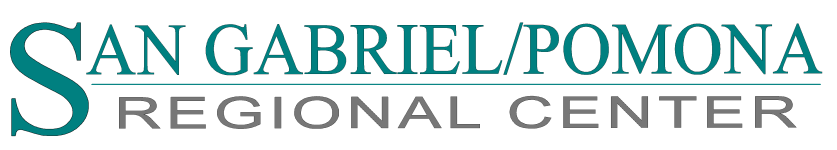  Hội đồng tư vấn tình nguyện viên địa phương ở trung tâm khu vực San Gabriel Pomona về chương trình quyền tự quyết định (self-determination program-SDP) Cuộc họp vào ngày: 20 tây tháng 9 năm 2016, lúc 6 giờ chiềutại Trung Tâm Khu Vực Vùng San Gabriel Pomona75 Rancho Camino Dr., Pomona, CA, 91766Xin liên hệ: Lucina Galarza, Giám đốc dịch vụ khách hàng(909) 868-7519lgalarza@sgprc.org